Description of Field Experience and General InformationDescription of Field Experience and General InformationDescription of Field Experience and General InformationDescription of Field Experience and General InformationDescription of Field Experience and General InformationStudent Name:                                                                                                                                              (Last, First, Middle)Student Name:                                                                                                                                              (Last, First, Middle)Student Name:                                                                                                                                              (Last, First, Middle)Student Name:                                                                                                                                              (Last, First, Middle)Student Name:                                                                                                                                              (Last, First, Middle)Position Title:                                                       Position Title:                                                       Position Title:                                                       Position Title:                                                       Position Title:                                                       Duties/Responsibilities: Duties/Responsibilities: Duties/Responsibilities: Duties/Responsibilities: Duties/Responsibilities: Location:Location:Location:Location:Location:Duration:Duration:Duration:Duration:Duration:Pre-Experience Preparation and QualificationsPre-Experience Preparation and QualificationsPre-Experience Preparation and QualificationsPre-Experience Preparation and QualificationsPre-Experience Preparation and QualificationsIn this section you are to outline your previous experience, including employment and academic, that relates to the project you wish to undertake.Courses: Indicate how specific post-secondary courses relate to your placement and your project.In this section you are to outline your previous experience, including employment and academic, that relates to the project you wish to undertake.Courses: Indicate how specific post-secondary courses relate to your placement and your project.In this section you are to outline your previous experience, including employment and academic, that relates to the project you wish to undertake.Courses: Indicate how specific post-secondary courses relate to your placement and your project.In this section you are to outline your previous experience, including employment and academic, that relates to the project you wish to undertake.Courses: Indicate how specific post-secondary courses relate to your placement and your project.In this section you are to outline your previous experience, including employment and academic, that relates to the project you wish to undertake.Courses: Indicate how specific post-secondary courses relate to your placement and your project.CourseCourseRelevanceRelevanceRelevance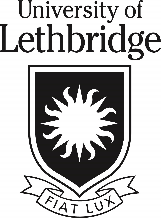 Previous Employment and Volunteer Experience: Provide a brief title and job description in addition to indicating how the previous work/volunteer experience will aid you in your project.Previous Employment and Volunteer Experience: Provide a brief title and job description in addition to indicating how the previous work/volunteer experience will aid you in your project.Previous Employment and Volunteer Experience: Provide a brief title and job description in addition to indicating how the previous work/volunteer experience will aid you in your project.Previous Employment and Volunteer Experience: Provide a brief title and job description in addition to indicating how the previous work/volunteer experience will aid you in your project.Previous Employment and Volunteer Experience: Provide a brief title and job description in addition to indicating how the previous work/volunteer experience will aid you in your project.Description of Goals and ObjectivesDescription of Goals and ObjectivesDescription of Goals and ObjectivesDescription of Goals and ObjectivesDescription of Goals and ObjectivesIn this section, you will design your individualized course outline. Your Learning Objectives are key to helping you manage your time, track your development, and measure your success. Students should develop 3-5 objectives.Learning Objectives can be practical as well as theoretical and have two parts – what you will learn and how you will learn it. Some examples include:Comprehensive Objectives: 
To increase my understanding of social inequality in Canada.
By conducting a literature review including academic and media sources.Through observation at the local food bank and consultation with the Program Director.Skill-Based Objectives: 
Learn how to debug code.Investigate online resources for compiling code.Utilize tools to determine the origin of bugs.Creative Objectives:
Learn how to tell stories in the oral tradition.	By participating in training sessions with the Public Library.	Through practice with my peers.Personal Objectives: 
Develop my verbal communication skills.Develop a script for telephone cold-calling.By actively participating and contributing in team meetings.Notes:Avoid vague objectives which cannot be measured.Consider the idea of “application” in your objectives. Examine the specific application of theory – does the theory learned in the classroom apply in the practical situation?Make sure your primary objectives clearly relate to academic concepts and are demonstrative of the discipline (science, social science, or humanities) of your course.In this section, you will design your individualized course outline. Your Learning Objectives are key to helping you manage your time, track your development, and measure your success. Students should develop 3-5 objectives.Learning Objectives can be practical as well as theoretical and have two parts – what you will learn and how you will learn it. Some examples include:Comprehensive Objectives: 
To increase my understanding of social inequality in Canada.
By conducting a literature review including academic and media sources.Through observation at the local food bank and consultation with the Program Director.Skill-Based Objectives: 
Learn how to debug code.Investigate online resources for compiling code.Utilize tools to determine the origin of bugs.Creative Objectives:
Learn how to tell stories in the oral tradition.	By participating in training sessions with the Public Library.	Through practice with my peers.Personal Objectives: 
Develop my verbal communication skills.Develop a script for telephone cold-calling.By actively participating and contributing in team meetings.Notes:Avoid vague objectives which cannot be measured.Consider the idea of “application” in your objectives. Examine the specific application of theory – does the theory learned in the classroom apply in the practical situation?Make sure your primary objectives clearly relate to academic concepts and are demonstrative of the discipline (science, social science, or humanities) of your course.In this section, you will design your individualized course outline. Your Learning Objectives are key to helping you manage your time, track your development, and measure your success. Students should develop 3-5 objectives.Learning Objectives can be practical as well as theoretical and have two parts – what you will learn and how you will learn it. Some examples include:Comprehensive Objectives: 
To increase my understanding of social inequality in Canada.
By conducting a literature review including academic and media sources.Through observation at the local food bank and consultation with the Program Director.Skill-Based Objectives: 
Learn how to debug code.Investigate online resources for compiling code.Utilize tools to determine the origin of bugs.Creative Objectives:
Learn how to tell stories in the oral tradition.	By participating in training sessions with the Public Library.	Through practice with my peers.Personal Objectives: 
Develop my verbal communication skills.Develop a script for telephone cold-calling.By actively participating and contributing in team meetings.Notes:Avoid vague objectives which cannot be measured.Consider the idea of “application” in your objectives. Examine the specific application of theory – does the theory learned in the classroom apply in the practical situation?Make sure your primary objectives clearly relate to academic concepts and are demonstrative of the discipline (science, social science, or humanities) of your course.In this section, you will design your individualized course outline. Your Learning Objectives are key to helping you manage your time, track your development, and measure your success. Students should develop 3-5 objectives.Learning Objectives can be practical as well as theoretical and have two parts – what you will learn and how you will learn it. Some examples include:Comprehensive Objectives: 
To increase my understanding of social inequality in Canada.
By conducting a literature review including academic and media sources.Through observation at the local food bank and consultation with the Program Director.Skill-Based Objectives: 
Learn how to debug code.Investigate online resources for compiling code.Utilize tools to determine the origin of bugs.Creative Objectives:
Learn how to tell stories in the oral tradition.	By participating in training sessions with the Public Library.	Through practice with my peers.Personal Objectives: 
Develop my verbal communication skills.Develop a script for telephone cold-calling.By actively participating and contributing in team meetings.Notes:Avoid vague objectives which cannot be measured.Consider the idea of “application” in your objectives. Examine the specific application of theory – does the theory learned in the classroom apply in the practical situation?Make sure your primary objectives clearly relate to academic concepts and are demonstrative of the discipline (science, social science, or humanities) of your course.In this section, you will design your individualized course outline. Your Learning Objectives are key to helping you manage your time, track your development, and measure your success. Students should develop 3-5 objectives.Learning Objectives can be practical as well as theoretical and have two parts – what you will learn and how you will learn it. Some examples include:Comprehensive Objectives: 
To increase my understanding of social inequality in Canada.
By conducting a literature review including academic and media sources.Through observation at the local food bank and consultation with the Program Director.Skill-Based Objectives: 
Learn how to debug code.Investigate online resources for compiling code.Utilize tools to determine the origin of bugs.Creative Objectives:
Learn how to tell stories in the oral tradition.	By participating in training sessions with the Public Library.	Through practice with my peers.Personal Objectives: 
Develop my verbal communication skills.Develop a script for telephone cold-calling.By actively participating and contributing in team meetings.Notes:Avoid vague objectives which cannot be measured.Consider the idea of “application” in your objectives. Examine the specific application of theory – does the theory learned in the classroom apply in the practical situation?Make sure your primary objectives clearly relate to academic concepts and are demonstrative of the discipline (science, social science, or humanities) of your course.Learning Objectives – Objective #1Learning Objectives – Objective #1Learning Objectives – Objective #1Learning Objectives – Objective #1Learning Objectives – Objective #1What will you learn?What will you learn?What will you learn?What will you learn?What will you learn?How will you learn it?How will you learn it?How will you learn it?How will you learn it?How will you learn it?Learning Objectives – Objective #2Learning Objectives – Objective #2Learning Objectives – Objective #2Learning Objectives – Objective #2Learning Objectives – Objective #2What will you learn?What will you learn?What will you learn?What will you learn?What will you learn?How will you learn it?How will you learn it?How will you learn it?How will you learn it?How will you learn it?Learning Objectives – Objective #3Learning Objectives – Objective #3Learning Objectives – Objective #3Learning Objectives – Objective #3Learning Objectives – Objective #3What will you learn?What will you learn?What will you learn?What will you learn?What will you learn?How will you learn it?How will you learn it?How will you learn it?How will you learn it?How will you learn it?Learning Objectives – Objective #4Learning Objectives – Objective #4Learning Objectives – Objective #4Learning Objectives – Objective #4Learning Objectives – Objective #4What will you learn?What will you learn?What will you learn?What will you learn?What will you learn?How will you learn it?How will you learn it?How will you learn it?How will you learn it?How will you learn it?Project Proposal and BibliographyProject Proposal and BibliographyProject Proposal and BibliographyProject Proposal and BibliographyProject Proposal and BibliographyWorking with your Faculty Supervisor, create a detailed outline describing the format, content, methods and other requirements for your final paper/project. All expectations for the final paper/project submission should be clearly outlined below. The bibliography should be a tentative list of resources.Working with your Faculty Supervisor, create a detailed outline describing the format, content, methods and other requirements for your final paper/project. All expectations for the final paper/project submission should be clearly outlined below. The bibliography should be a tentative list of resources.Working with your Faculty Supervisor, create a detailed outline describing the format, content, methods and other requirements for your final paper/project. All expectations for the final paper/project submission should be clearly outlined below. The bibliography should be a tentative list of resources.Working with your Faculty Supervisor, create a detailed outline describing the format, content, methods and other requirements for your final paper/project. All expectations for the final paper/project submission should be clearly outlined below. The bibliography should be a tentative list of resources.Working with your Faculty Supervisor, create a detailed outline describing the format, content, methods and other requirements for your final paper/project. All expectations for the final paper/project submission should be clearly outlined below. The bibliography should be a tentative list of resources.The ProposalThe ProposalThe ProposalThe ProposalThe ProposalBibliographyBibliographyBibliographyBibliographyBibliographyStatement of ResourcesStatement of ResourcesStatement of ResourcesStatement of ResourcesStatement of ResourcesAdvisors: List names of those individuals who have formally been consulted and have consented to act as resource person; e.g. University Faculty, on-the-job personnel, Applied Studies Coordinator.Advisors: List names of those individuals who have formally been consulted and have consented to act as resource person; e.g. University Faculty, on-the-job personnel, Applied Studies Coordinator.Advisors: List names of those individuals who have formally been consulted and have consented to act as resource person; e.g. University Faculty, on-the-job personnel, Applied Studies Coordinator.Advisors: List names of those individuals who have formally been consulted and have consented to act as resource person; e.g. University Faculty, on-the-job personnel, Applied Studies Coordinator.Advisors: List names of those individuals who have formally been consulted and have consented to act as resource person; e.g. University Faculty, on-the-job personnel, Applied Studies Coordinator.NameNamePosition & LocationPosition & LocationPosition & LocationFaculty Supervisor’s Signature:Faculty Supervisor’s Signature:Faculty Supervisor’s Signature:Date:Date:Student’s Signature:Student’s Signature:Student’s Signature:Date:Date:Applied Studies OfficeAH151, 4401 University Drive West, Lethbridge, AB T1K 3M4ulethbridge.ca/career-bridge/applied-studies | applied.studies@uleth.ca | 403 329 2000Applied Studies OfficeAH151, 4401 University Drive West, Lethbridge, AB T1K 3M4ulethbridge.ca/career-bridge/applied-studies | applied.studies@uleth.ca | 403 329 2000Applied Studies OfficeAH151, 4401 University Drive West, Lethbridge, AB T1K 3M4ulethbridge.ca/career-bridge/applied-studies | applied.studies@uleth.ca | 403 329 2000Applied Studies OfficeAH151, 4401 University Drive West, Lethbridge, AB T1K 3M4ulethbridge.ca/career-bridge/applied-studies | applied.studies@uleth.ca | 403 329 2000Applied Studies OfficeAH151, 4401 University Drive West, Lethbridge, AB T1K 3M4ulethbridge.ca/career-bridge/applied-studies | applied.studies@uleth.ca | 403 329 2000